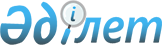 Қазақстан Республикасы Үкіметінің 2002 жылғы 29 желтоқсандағы N 1429 қаулысына толықтыру енгізу туралыҚазақстан Республикасы Үкіметінің 2003 жылғы 21 қазандағы N 150-е қаулысы

      Қазақстан Республикасының Үкіметі қаулы етеді: 

      1. "2003 жылға арналған республикалық бюджеттік бағдарламалардың паспорттарын бекіту туралы" Қазақстан Республикасы Үкіметінің 2002 жылғы 29 желтоқсандағы N 1429 қаулысына мынадай толықтыру енгізілсін: 

      көрсетілген қаулыға 699-қосымшада: 

      "Бюджеттік бағдарламаны іске асыру жөніндегі іс-шаралар жоспары" деген 6-тармақ кестесінің 5-бағаны мынадай мазмұндағы абзацпен толықтырылсын: 

      "Тауарлардың жеткізілуін бақылау жүйесін сатып алу - 3 жиынтық". 

      2. Осы қаулы қол қойылған күнінен бастап күшіне енеді.       Қазақстан Республикасының 

      Премьер-Министрі 
					© 2012. Қазақстан Республикасы Әділет министрлігінің «Қазақстан Республикасының Заңнама және құқықтық ақпарат институты» ШЖҚ РМК
				